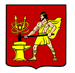 МУНИЦИПАЛЬНОЕ КАЗЕННОЕ УЧРЕЖДЕНИЕ «ДЕПАРТАМЕНТ ПО РАЗВИТИЮ ПРОМЫШЛЕННОСТИ, ИНВЕСТИЦИОННОЙ ПОЛИТИКЕ И РЕКЛАМЕ ГОРОДСКОГО ОКРУГА ЭЛЕКТРОСТАЛЬ МОСКОВСКОЙ ОБЛАСТИ»_____________________________________________________________________________ПРИКАЗ«30» мая 2018г.                                                                                                                        №30О создании аукционной комиссии по организации и проведению открытого аукциона в электронной форме на право заключения договора на установку и эксплуатацию рекламных конструкций на земельном участке, здании или ином недвижимом имуществе, находящемся в муниципальной собственности городского округа Электросталь Московской области, а также земельном участке, государственная собственность на который не разграничена, находящемся на территории городского округа Электросталь Московской областиВ соответствии с Федеральными законами от 13.03.2006 №38-ФЗ «О рекламе», от 06.10.2003 №131-ФЗ «Об общих принципах организации местного самоуправления в Российской Федерации»,  решением Совета депутатов городского округа Электросталь Московской области от 28.02.2017 №149/27 «Об утверждении Положения об организации и проведении открытого аукциона в электронной форме на право заключения договора на установку и эксплуатацию рекламных конструкций на земельном участке, здании или ином недвижимом имуществе, находящемся  в муниципальной  собственности городского округа Электросталь  Московской области, а также земельном участке, государственная собственность на который не разграничена, находящемся на территории городского округа Электросталь Московской области», положением «О порядке установки и эксплуатации рекламных конструкций на территории городского округа Электросталь Московской области», утвержденным постановлением администрации городского округа Электросталь Московской области от 14.11.2017 №813/11, в целях организации и проведения открытых аукционов в электронном форме на право заключения договора на установку и эксплуатацию рекламных конструкций на земельном участке, здании или ином недвижимом имуществе, находящемся  в муниципальной  собственности городского округа Электросталь  Московской области, а также земельном участке, государственная собственность на который не разграничена, находящемся на территории городского округа Электросталь Московской области  ПРИКАЗЫВАЮ:Создать аукционную комиссию по организации и проведению открытого аукциона в электронной форме на право заключения договора на установку и эксплуатацию рекламных конструкций на земельном участке, здании или ином недвижимом имуществе, находящемся  в муниципальной  собственности городского округа Электросталь  Московской области, а также земельном участке, государственная собственность на который не разграничена, находящемся на территории городского округа Электросталь Московской области и утвердить ее состав (приложение №1).Утвердить Положение об аукционной комиссии по организации и проведению открытого аукциона в электронной форме на право заключения договора на установку и эксплуатацию рекламных конструкций на земельном участке, здании или ином недвижимом имуществе, находящемся  в муниципальной  собственности городского округа Электросталь  Московской области, а также земельном участке, государственная собственность на который не разграничена, находящемся на территории городского округа Электросталь Московской области (приложение №2).Разместить настоящий приказ на официальном сайте городского округа Электросталь Московской области в информационно-телекоммуникационной сети «Интернет» по адресу: www.electrostal.ru. Контроль за исполнением настоящего приказа оставляю за собой. Приказ вступает в силу со дня подписания.Директор МКУ «Департамент по развитию промышленности, инвестиционной политике и рекламе»                                                                     Ф.А.ЕфановПриложение №1к приказу МКУ «Департамент по развитию промышленности, инвестиционной политике и рекламе»                                                                                                   от 30.08.2018 №30 СОСТАВ Аукционной комиссии по организации и проведению открытого аукциона в электронной форме на право заключения договора на установку и эксплуатацию рекламных конструкций на земельном участке, здании или ином недвижимом имуществе, находящемся  в муниципальной  собственности городского округа Электросталь  Московской области, а также земельном участке, государственная собственность на который не разграничена, находящемся на территории городского округа Электросталь Московской области                                                                       Приложение № 2к приказу МКУ «Департамент по развитию промышленности, инвестиционной политике и рекламе»                                                                                           от 30.05.2018 №30Положение об аукционной комиссии по организации и проведению открытого аукциона в электронной форме на право заключения договора на установку и эксплуатацию рекламных конструкций на земельном участке, здании или ином недвижимом имуществе, находящемся  в муниципальной  собственности городского округа Электросталь  Московской области, а также земельном участке, государственная собственность на который не разграничена, находящемся на территории городского округа Электросталь Московской областиОбщие положенияАукционная комиссия по организации и проведению открытого аукциона в электронной форме на право заключения договора на установку и эксплуатацию рекламных конструкций на земельном участке, здании или ином недвижимом имуществе, находящемся  в муниципальной  собственности городского округа Электросталь  Московской области, а также земельном участке, государственная собственность на который не разграничена, находящемся на территории городского округа Электросталь Московской области (далее – Комиссия) созданна МКУ «Департамент по развитию промышленности, инвестиционной политике и рекламе» (далее – Организатор)  для обеспечения организации и проведения открытого аукциона в электронной форме (далее – Электронный аукцион).Комиссия в своей деятельности руководствуется Гражданским кодексом Российской Федерации от 30.11.1994 № 51-ФЗ, Федеральным законом от 13.03.2006 № 38-ФЗ «О рекламе», Федеральным законом от 06.10.2003 № 131-ФЗ «Об общих принципах организации местного самоуправления в Российской Федерации», Федеральным законом от 26.07.2006 № 135-ФЗ «О защите конкуренции», Постановление Администрации городского округа Электросталь Московской области от 08.09.2017 № 631/9 «Об утверждении Устава Муниципальное казенное учреждение «Департамент по развитию промышленности, инвестиционной политике и рекламе городского округа Электросталь Московской области» иными нормативно-правовыми актами, а также настоящим Положением.Порядок формирования КомиссииСостав Комиссии утверждается Организатором.Комиссия формируется в составе председателя Комиссии, секретаря Комиссии и членов Комиссии.Функции комиссииРассматривает первые и вторые части заявок на участие в Электронном аукционе.Принимает решение о допуске заявителей к участию в Электронном аукционе или об отказе в допуске к участию в Электронном аукционе по основаниям, установленным настоящим положением и извещением.Подводит итоги Электронного аукциона и определяет победителя Электронного аукциона.Оформляет и подписывает протоколы, составляемые в ходе организации и проведения Электронного аукциона.Запрашивает и получает в установленном порядке у органов государственной власти и органов местного самоуправления, а также профильных организаций и предприятий необходимую для работы информацию, в том числе материалы и документы.Проводит заседания Комиссии, принимает решения и ведет переписку по всем вопросам, входящим в компетенцию Комиссии.Выполняет иные функции, необходимые для проведения Электронного аукциона.Порядок работы комиссииОбщее руководство деятельностью Комиссии осуществляет председатель Комиссии (далее – Председатель). В случае временного отсутствия Председателя, председательствующий на заседании избирается из членов Комиссии, присутствующих на Комиссии.Число членов Комиссии должно составлять не менее пяти человек.Членами Аукционной комиссии не могут быть физические лица, лично заинтересованные в результатах Электронного аукциона (в том числе физические лица, состоящие в штате организаций, подавших заявки на участие в Электронном аукционе), либо физические лица, на которых способны оказывать влияние участники Электронного аукциона и лица, подавшие Заявки на участие в Электронном аукционе (в том числе являющиеся участниками (акционерами) этих организаций, членами их органов управления, кредиторами участников Электронного аукциона). В случае выявления в составе Аукционной комиссии указанных лиц, Организатор Электронного аукциона обязан незамедлительно заменить их иными физическими лицами.Комиссия правомочна осуществлять функции, предусмотренные настоящим Положением, если на ее заседании присутствует не менее пятидесяти процентов от общего числа ее членов.Члены Комиссии лично участвуют в заседаниях и подписывают протоколы.Решения Комиссии принимаются открытым голосованием простым большинством голосов членов Комиссии, присутствующих на заседании. Каждый член Комиссии имеет один голос. При равенстве голосов членов Комиссии голос председательствующего на заседании является решающим.Исключение и замена членов Комиссии допускается только по решению Организатора аукциона.Решение Комиссии оформляется протоколом.Председатель аукционной комиссии:Ефанов Филипп АлександровичДиректор МКУ «Департамент по развитию промышленности, инвестиционной политике и рекламе»Члены аукционной комиссии:Члены аукционной комиссии:Мазурова Юлия ВладимировнаНачальник отдела рекламы и информации МКУ «Департамент по развитию промышленности, инвестиционной политике и рекламе»Епифанова Ирина ИгоревнаНачальник отдела промышленности и инвестиционной деятельности МКУ «Департамент по развитию промышленности, инвестиционной политике и рекламе»Климачев Андрей СергеевичЮрист МКУ «Департамент по развитию промышленности, инвестиционной политике и рекламе»Кобрина Мария ЕвгеньевнаГлавный специалист отдела рекламы и информации МКУ «Департамент по развитию промышленности, инвестиционной политике и рекламе» Электросталь Московской областиСекретарь аукционной комиссииКобрина Мария ЕвгеньевнаГлавный специалист отдела рекламы и информации МКУ «Департамент по развитию промышленности, инвестиционной политике и рекламе» 